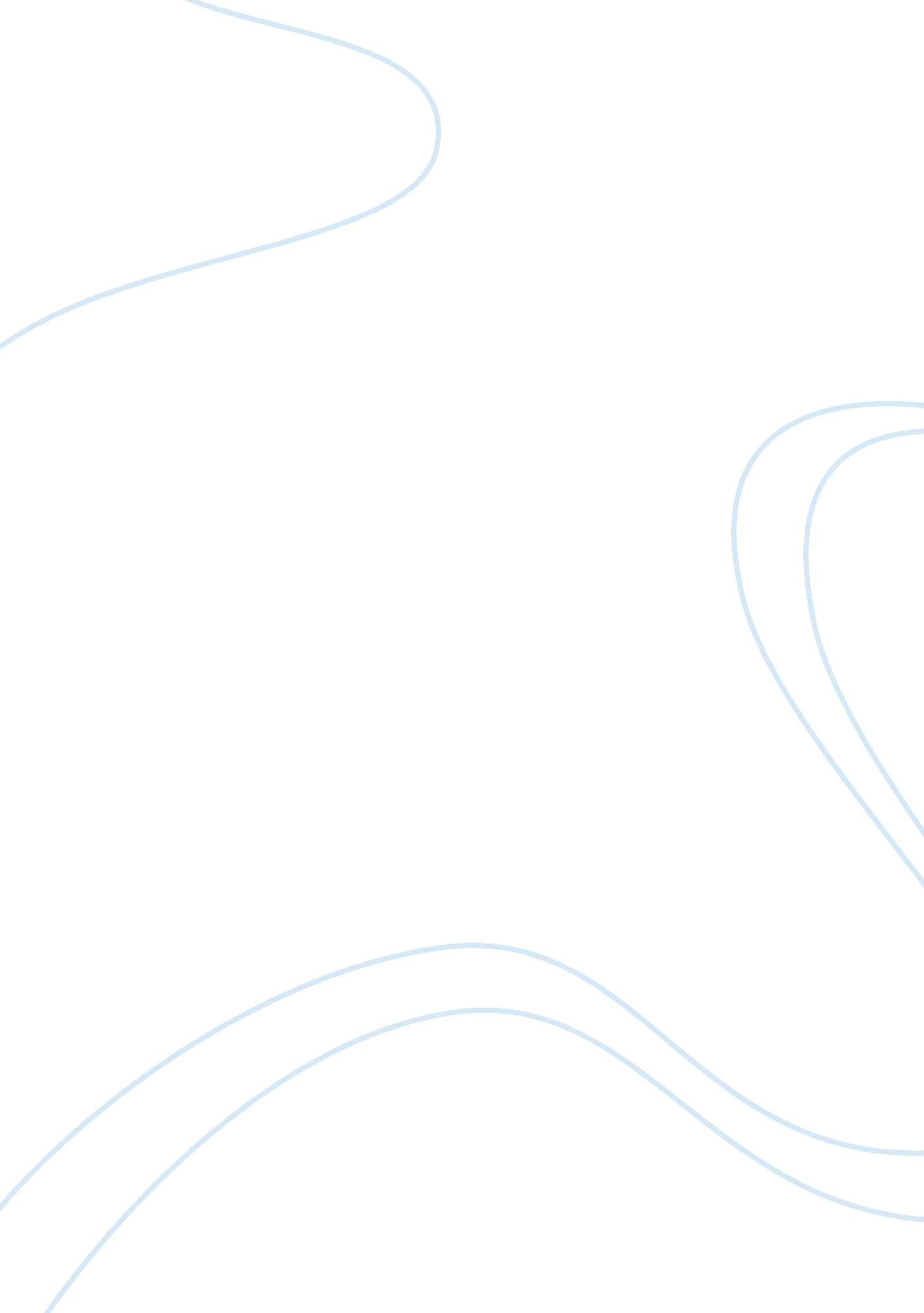 Achievement of african american males education essayHistory, African American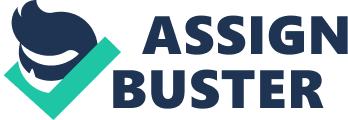 Chapter two presents a reappraisal of the literature harmonizing to the subjects as they relate to Afro-american males and public schooling. First, subdivision one focuses on the negative effects of California High School Exit Examination ( CAHSEE ) , and the negative effects of high-stakes testing ; the high schoolacademicaccomplishment of Afro-american males, importance of sports to Afro-american males ' , impact ofracismin the life Afro-american male pupils, history of eugenics motion and itsfailure, place and Afro-american males ' , schooling and segregation by community, the high school dropout rate of Afro-american pupils, the school civilization and the impact of culturally antiphonal direction. Following, subdivision two examines the effects of educational Torahs and policies, and particular instruction. Section three reviews indispensable parental factors or the deficiency thereof, act uponing the kid 's upbringing positively or negatively, and nutrition as they affect Afro-american males. Finally, subdivision four dressed ores on in-school factors - instructors ' outlooks and perceptual experiences. This chapter closes with a sum-up of the reappraisal of the literature. CaliforniaEducationCode ( CEC ) Section 60850 ( a ) authorized the development of the California High School Exit Examination ( CAHSEE ) , which requires pupils in California public schools to go through a trial to have a high school sheepskin regardless of pupils ' classs and recognition accretion. Educators raised concerns, which delayed disposal of the trial for two old ages. However, in October 2001, voluntary sophomores from the category of 2004 took the first CAHSEE. Initially, the CAHSEE was intended as agraduationdemand for the category of 2004 ( cde. ca. gov, 2006 ) , but the State Board of Education revised the deadline and officially required the scrutiny for the category of 2006 ( cde. ca. gov, 2006 ) . CAHSEE harmonizing to the California Department of Education ( 2006 ) had the undermentioned primary intent: The primary intent of the California High School Exit Examination ( CAHSEE ) is to consequentially better student achievement in public high schools and to guarantee that pupils that alumnus from public high schools can confirm grade degree competence in reading, authorship, andmathematics. CAHSEE consequences are besides portion of the Academic Performance Index calculated by the province of California and the Adequate Yearly Progress calculated by the federal authorities as portion of the No Child Left Behind Act. ( cde. ca. gov, 2006 ) Denial of the equal right to first-class instruction, to which all kids are entitled, resulted in Afro-american male pupils being left without a vision, or a productive hereafter ( Brown, 2006 ) . As a consequence, hapless Afro-american male pupils, without understanding, autumn into a foreordained hollow intended for school failure and societal inequality ( Apple, 1993 ; Delpit, 1995 ; Larson & A ; Ovando, 2001 ) . Jennings ( 1997 ) asserted that other minority groups, such as Latinos, besides continue to endure from favoritism ; Afro-american communities tend to bear harsher weight in footings of absolute Numberss and proportions of households affected in any given community. He farther said `` The degrees of poorness amongst African americans are extremely high, and poorness still is a rough world for many African americans today '' ( p. 2 ) . TheAmerican Dreamcould as a consequence be said to hold bypassed a great bulk of the Afro-american population ( Winant, 2004 ) . As white citizens go more appeased in being able to achieve the American Dream and have assurance in its transference to African-Americans, African-Americans become more dubious if the dream is achievable for them ( Brown, 2005 ) . Section 1 Negative consequence of High School Exit Examination ( CAHSEE ) In the reappraisal of the literature sing California High School Exit Examination ( CAHSEE ) nil was found associating to its impact on pupils who did non go through CAHSEE hence, the reappraisal of the literature was broadened to include high-stakes testing. But nevertheless one survey was located by Reardon and Kurlaender ( 2009 ) in their survey compared `` Effectss of the California High School Exit Exam on Student Persistence, Achievement, and Graduation '' - on pupils scheduled to graduate in 2005- who were non subjected to the CAHSEE requirement- to similar pupils in two ulterior cohorts, who were subjected to the demand. The result of their surveies stated: CAHSEE demand has had no positive effects on pupils ' academic accomplishments - peculiarly low-achieving pupils whom the CAHSEE might hold motivated to work harder in school - learned no more between 10th and 11th class when compared with the pupils in the old cohort who were non subjected to the demand ( p. 1 ) . Reardon and Kurlaender ( 2009 ) asserted CAHSEE has non met its intended end of raising pupil achievement to run into the province 's goal-level criterions, and that it appears to hold disproportionately negative consequence for minority pupils. Negative effects of High-Stakes Testing Madaus & A ; Clark ( 2001 ) defines a trial as `` High Stakes '' if the results of the trial have envisioned result for pupils, staff, or school. Goldberg ( 2004 ) asserted that in an effort to do many schools better, many provinces have choose policies that make usage of high-stakes trial to make up one's mind the graduation, grade publicity and the wages of their pupils in high school. Vision, Gibson, and Ross ( 2001 ) maintain that high-stakes standardised trials fail to admit and account for single and cultural differences in cognition, values, experiences, larning manners, economic resources, and entree to dominant academic artefacts that finally contribute to both the visual aspect of achievement and the position of cultural hegemony upon which standards-based reforms depend. Bishop ( 2006 ) and Roderick and Engel ( 2001 ) , protagonists of high-stakes proving keep the belief that failure of an issue scrutiny serves as a utile signal to schools and consequences in pupils ' increasing their attempt and motive, while some bookmans argue against this. Whereas Huebert & A ; Hauser ( 1998 ) believed that issue scrutiny failure does non take to reliable pupil achievement or additions and in fact, may discourage pupils to go on firm in school. They further argued that dependance on a individual standardised trial may hold unintended results. In line with the United States ' determination to follow cosmopolitan criterions and high bets proving in many provinces, the program for hapless kids and kids of colour to derive cognition and accomplish every bit high as their more privileged equals has non received serious attending ( McLaughlin, 2000 ) . Losen ( 2005 ) indicated that the usage of high-stakes trials that burdened ill taught kids with sheepskin denial and rate degree keeping called for immediate attending and reappraisal. He suggested that the inappropriate usage of high-stakes proving probably exacerbated the consistent job of the exclusion of low achieving and particular instruction pupils from province appraisals used for school and territory answerability. Psychological research on general pupil incentive suggests those pupils ' answers to an issue scrutiny contingent mostly on pupils ' grasps of the wages. Goal theoreticians proposed that go throughing an issue scrutiny represents an `` accomplishment end, '' a end based on carry throughing some external criterion, as against to a end based on accomplishing command of some peculiar idea ( Ames, 1984; Covington, 2000 ) . Research on pupil incentive shows that carry throughing ends by and large do non take pupils to break their substantial cognition of the stuff but instead lead pupils to concentrate on carry throughing a better criterion that may be irrelevant to their command. Specifically, that is, pupils placing CAHSEE as an carry throughing end will connote that they focus on go throughing the trial instead than get the hanging the indispensable stuff assessed ( Educational Evaluation and Policy Analysis, 2010 ) . Ridman, Brown, & A ; Clark ( 1987 ) found that pupils who were unsuccessful in minimal competence trials manifested a important addition in expectancy of hardship alongside a similar lessening in general self-pride. However, when they compared pupils with small hazard of failure who had passed to pupils with high hazard of failure who passed, they determined that these two groupings of pupils had no such alterations along these dimensions. Therefore, the writers attributed the psychological alterations they observed to the experience of failure. ( B ) Afro-american Males ' Academic Performance Afro-american males encounter several societal, economic and academic jobs that form a obstruction against their academic achievement ( Alonzo, Tindal, & A ; Robinson, 2008 ) . Often these jobs cause the immature work forces to lose hope, take an stray life, and reverted to holding a drab mentality due to racism, depression, desperation, school dropout, defeat, captivity, drug dependence, disease, offense, unemployment, or even decease ( Holzer, 2006 ) . Pollard ( 1993 ) asserted in his article `` Gender, Achievement, and Afro-american Students ' Percepts of Their School Experience '' that unsuccessful winners Afro-american male pupils reported less positive self-perceptions, less interpersonal support, and less active job resolution. He farther stated that there were literatures that connected the school-related attitude of Afro-american male pupils, but much of this composing related Afro-american male pupil 's academic public presentation and most frequently, their accomplishment is considered in comparing to their White male pupils. In his averment he stated `` a great trade of research on this subject focused on placing grounds why Afro-american male pupils demonstrated widespread failure and/or low school public presentation ( p. 343 ) . Alexander and Entwisle ( 1988 ) said that the academic public presentation of Afro-american male pupils continues to dawdle behind that of Whites. This is reflected in the major differences that still existed between Black and White male pupils ' in the type of classs they were placed in, their college attending rates, and the degree to which they were excluded from school ( Nelson-Le Gall, 1991 ; Quality Education for Minority Project, 1990 ) . Powell ( 1989 ) associated Afro-american male pupils ' hapless academic public presentation to psychological factors such as hapless self-concept or deficiency of incentive ( Graham, 1989 ) . While Fine ( 1991 ) and Oakes ( 1985 ) associated the chief beginning of the low academic achievement of Afro-american male pupils ' to deficiency of equity of school resources. They further argued that Afro-american males ' , particularly those from hapless backgrounds were denied entree to adequate educational resources and were victims ofschool policiessuch as exclusion from school. Boateng ( 1990 ) said `` Afro-american males pupils ' may be less inclined to go involved in larning from a course of study that neglect or debases their civilization and heritage. '' Racial stratification has been seen as a arm of take downing the position of African-American male pupils ' in this society ( Mickelson and Smith, 1989 ) , in add-on to this are social policies that excluded Afro-american males ' from to the full taking portion in societal and economic organisations, and as such schools are organized to supply an inferior instruction to Afro-american male pupils ' , therefore ensuing to their low position in society ( Ogbu, 1990 ) . Sports Hoberman ( 1997 ) asserted that strenuosity, which most Afro-american males cherished, contributed to seeable racism and unconscious onslaughts on Afro-american males in society from Whites. Hoberman ( 2000 ) further stated that thedreamsof many Afro-american males to accomplish acknowledgment through athleticss have influenced many Afro-american male pupils to endorse off from educational chances. In position of the fact that high school sports are ever combined with the pupils ' academic public presentations. Afro-american male pupils ' who do non win academically have been denied chances to take part in athleticss ( Holland & A ; Andre, 1987 ) . Self-Perception Harmonizing to Steele & A ; Aronson ( 1995 ) stereotype menace referred to being at hazard of corroborating, as a self-characteristic, a negative stereotype about one 's societal group ( p. 801 ) . Steele 's ( 1997 ) indicated that pupils ' can harmonise stereotypes into their ain perceptual experiences of their self-concepts and thereby adopt and develop into their sensed perceptual experience. This theory besides asserted that pupils tend to cut down countries in which they believe they are non so good or in which they are executing ill, such as in the schoolroom, and conversely pupils prefer countries where they excel, such as sports and other physical facets. Marble ( 1986 ) said that the indispensable job for Afro-american male pupils is that they have an inability to specify themselves outside of the negative stereotypes that the larger society has imposed on them. Afro-american male pupils tend to internalise these attitudes and stereotypes and thereby develop negative perceptual experiences about themselves, the educational procedure, and reticent biass ( Kunjufu, 1986 ) . Negative stereotype and purposeless student-teacherrelationships are an of import ground for the failure of Black males. Research shows that disfranchising stereotypes have a negative consequence on pupils ' geting accomplishment and taking portion in scientific discipline and mathematics categories, and important student-teacher relationships have an consequence on pupils ' acquisition and engagement in scientific discipline and mathematics categories ( Brand, Glasson, & A ; Green, 2006 ) . They farther stated that Afro-american males: have a high inclination to attest fewer academic strong desires, are less likely to complete high school on clip, and are at greater hazard of dropping out of school compared with other cultural groups. History of Racism against African-Americans males ' Since the yearss of bondage, Afro-american males have been combating the stigmas that they can non win, that they are non every bit intelligent as White males that they can non accomplish a high-ranking success on an academic footing, and unluckily, these stigmas exist both in society and in the educational sphere ( Kunjufu, 2002, p. 94 ) . History has shown White persons controlled the instruction of African-Americans, and in many instances, intentionally deprived them of any instruction to maintain them cognizing their rights. The attitude that prevailed was apparent in the life ofFrederick Douglass( a former slave ) when the Mr. Auld, the hubby of the kept woman who was helping him to larn, stated, `` If you teach that nigger how to read, there would be no maintaining him, it would everlastingly disqualify him to be a slave. He would everlastingly go unwieldy and of no value to his maestro '' ( Douglass, 2004, p. 47 ) . Over clip, African-Americans began to recognize the authorization embedded in the ability to read and compose, and as a consequence, became motivated. Frederick Douglass 's words convey his inspiration, `` aˆ¦ what made White adult male so much more powerful than Black adult male, l knew what empowered them and what cubic decimeter needed to be empowered, the statement of Mr. Auld so heartily urged, against my acquisition to read, merely served to animate me with a desire and finding to larn ( Douglass 2004, p. 48 ) . As a slave Douglass discovered the antecedently unknown power and freedom and became cognizant of their eternal potency, so he began put on the lining and learning other slaves to read so they, excessively, could detect the same. His words conveyed his purpose, `` I taught them, because it was the delectation of my psyche to be making something that looked like breaking the status of my race, for it is bad to be shut up in mental darkness prior to larning how to read '' ( Douglass, 2004, p. 88 ) . Patterson ( 1982 ) compared a slave to a socially dead individual. He was deprived of all indispensable things of life, he is non allowed to put claim to anything and was separated from close relations at any clip without his consent. He farther stated that slaves were dishonored individuals because of absence of any independent societal relationships and deficiency of power. Peterson-Lewis & A ; Bratton ( 2004 ) stated that some of the grounds that contributed to the crisis of Afro-american males have included racism and favoritism brought about by bondage and has resulted to Afro-american males developing assorted behaviours such as transporting guns or unsafe arms in an effort to defy the ceaseless effects of subjugation. Leary ( 2005 ) in publication Post-Traumatic Slave Syndrome highlighted a scenario where a Black female parent and White female parent were engaged in a conversation about the academic and societal advancement of their boies who were schoolmates and teammates: The Black female parent asked the White female parent about her boy 's advancement. The White female parent described her boy in glowing footings such as `` gifted '' , `` gifted '' , and `` good jock '' and so on. However, when the White female parent asked the Black female parent about her boy 's advancement, though clearly proud of her boy, the Black female parent talked about his sometimes less than the fitting behaviours in school and at place. It is of import to observe that the Afro-american pupil was surpassing the Caucasic pupil, both in the schoolroom and in the athletic sphere, but his female parent neglected to publically admit his accomplishments ( p. 145 ) . In malice of all attempts to better uneffective schools and raise academic achievement, there is a well-documented, lingering achievement spread between flush pupils and hapless pupils every bit good as between White pupils and Black pupils ( Grissmer & A ; Flanagan, 2001 ) . When one considers the consistent higher dropout rates of African American male pupils, the inclusion of critical race model in instruction is necessary. Critical race theory presupposes the historical and modern-day function that racism has played, and continues to play in instruction, and it asks inquiries that are more acute. `` How has racism contributed to educational disparities? How can it be dismantled? '' The fact that race and racism influence the widespread failure or low-academic accomplishment of Afro-american male pupils has become clearer. We begin to understand the broad influences inequality, favoritism, race and racism have and how these act upon the dropout. Lewis 's ( 2006 ) stated, `` it is indispensable for the pupils to understand how they believe these 'signifiers ' of race influence their worlds in schools and in schoolrooms and determine their chances for larning. '' Eugenicss Motion The literature of eugenics extended back to the periods of Plato, the recent urge was the work of Francis Galton ; a cousin of Charles Darwin, who was alarmed by the happening of mastermind in some posterities more than others ( Buchanan et. al. , 2000, p. 30 ) . Galton ( 1883 ) fabricated the term `` eugenics '' , specifying is as the `` scientific discipline of bettering stock-not merely by prudent coupling, but whatever intended to give the mastermind descendants a better opportunity of been predominant over the less suited posterities than they otherwise would hold had. '' ( p. 40 ) Weindling ( 1989 ) stated that in1905 in Germany the Racial Hygiene Society was formed in Berlin, and in 1907 the English Eugenics Education Society was founded, with Galton elected honorary president in 1908 ( Kevles, 1985, p. 59 ) . In the United Kingdom and the United States, the eugenics motion focused on the center and upper categories, with many professionals and faculty members included ( Rafter, 1988 ; Mackenzie, 1981 ; Kevles, 1985 ) . The eugenics motion thoughts were forwarded greatly between 1890-1920 in many non-English-speaking states like Norway, Brazil, and the Soviet Union, and by 1923 when the society was established in the United States there was a rapid growing to the extent of holding 28 provinces subdivisions in a short clip ( Kevles, 1985 ) . The United Kingdom and the United States Eugenics society was both majored in research plans, with Galton 's work on heredity and statistics continued by his replacement Karl Pearson, and their coworkers in Galton research lab, which led to the gift called `` Galton Eugenics Professorship '' ( Buchanan, et. al. , 2000, p. 30 ) . Rafter ( 1988 ) stated that eugenics motion thoughts were quickly spread in the populace, speaking about the unsuitable coevalss utilizing different words like `` white rubbish '' , `` Jukes '' , and the `` Kallikaks '' , and cautioned the populace that imprudent generative act could convey great devastation to the coevalss ( p. 31 ) . The eugenics thoughts varied from state to state and within each state 's motion ( Buchanan, 2000, p. 31 ) . The Gallic and Brazilians eugenics motions focused on neonatal attention as with heredity, they believed that kids acquired their characters from their parents and these remained with them during their life-times ( Schneider, 1990 ; Stepan, 1991 ) . Besides eugenicists differed in their practical proposals and the organic structure that make their Torahs. Some encouraged the posterities that are largely fit to hold larger households but detering the birthrate of those found least fit ; whereas many wanted both. Between 1910 and 1930 nonvoluntary sterilisation was allowed by legislative acts enacted in northern Europe, including Denmark and Germany, and in the United States. The nonvoluntary sterilisation was carried out during depression in the United States on big Numberss of people to the melody of 10s of 1000s, and the Nazi in Germany with the greatly stepped-up plan made several hundred 1000 incompetent of bearing kids ( Buchanan, 2012, p. 32 ) . Roll-Hansen ( 1980 ) asserted that in both the United States and Germany, some elect protagonists of eugenics turned their thoughts on race, and restricted immigrants with the believe that the immigrants are less intelligent and even pressed for Torahs prohibiting interracial matrimonies. Weiss ( 1990 ) and Proctor ( 1988 ) both wrote that eugenics was a major portion of medical thought in Germany, which envisioned three divisions of wellness - medical attention for persons, public wellness for the community, and eugenics for the race. Weindling ( 1989 ) stated that eugenics in Germany was distinguished for its medical leading, though many noticeable eugenicists were racialists and anti-semitic, others were acknowledged anti-racists, and some were political left. Burleigh and Wipperman ( 1991 ) asserted that accent was placed on sublimating `` blood '' by the Germans as to rinse the state 's heredity pool so that they could recover the illustriousness of their genetically sires. Proctor ( 1988 ) stated that historical for the program of blood purification to be achieved sterilisation of the unfit was introduced ( 10s of 1000s largely immature kids were killed ) and subsequentlyHolocaustwas unfolded. The sterilisation and `` mercy killing '' plans were exercisings in negative eugenics planned to improved German degenerated status ( p. 37 ) . The licking of Germans after the holocaust led to eugenicists in other states to distance themselves from German eugenics, as German eugenicists were respected for their consistences and sense of purpose before the motion fell into general discredit. The Eugenically News ( 1945, p. 2-3 ) hastened its readers to cognize that: It can sometimes be as of import to populate for our ideals and to go through on a goodish heritage, as to decease for them when that clip comes. The heroes of Valley Forge and Gettysburgaˆ¦ will hold died in vain if the best of our race besides dies. The storkaˆ¦must be kept winging, excessively, along with the bird of Jove and the bombers. But it must wing to those places where goodenvironmentwill convey the best heredity to fruition, socially and biologically. Despite these attempts, the eugenics societies shortly lost their followings ( p. 38 ) Harmonizing to Buchanan, Brock, Daniels, and Wikler ( 2000 ) about all eugenicists agreed that the purpose of Galton and Weismann was to `` better the overall quality of the cistron pool, whether positively or negatively. Eugenicists saw reproduction as an act of societal results instead than a private affair, but the eugenics antedated the current revolution in genetic sciences and molecular biologicalscienceon altering the strain of human existences, in fact non all eugenicists support the thought that reproduction should be controlled by the province ( p. 41 ) Failure of Eugenicss Eugenicss failure can be approached in five different ways: Replacement, non Therapy: It was believed that eugenics sought for human improvement, doing better people to born, alternatively of straight breaking any people. Lewontin ( 1991 ) drew the differentiation and said: To conflateaˆ¦the bar of disease with the bar of lives that will affect disease is to badmouth wholly the significance of preventative medical specialty. It would take to the grotesque claim that the National Socialists did more to `` forestall '' future coevalss of Tay-Sachs [ a deadly familial disease found most normally among Jews ] sick persons than all the attempts of scientific discipline to day of the month. Familial guidance and selectiveabortionare substitutes for disease bar remedy ( p. 19 ) . Narveson ( 1967, 1973 ) and Parfit ( 1984 ) condemned eugenics ground for how to better human race, they said the eugenicists policies was altering the wellbeing of future coevalss by altering the individualities of those who would hold constituted the hereafter coevalss by utilizing familial showing and forestalling lives. Value Pluralism: Roll-Hansen ( 1980 ) in other to reply the inquiry `` Who was to put the standards for ideal adult male? '' faulted eugenicists for advancing a certain construct of human flawlessness, neglecting to value the indispensable of plurality of values and ideals of human high quality, believing that the ideal would be similar to themselves. Some eugenicists failed to digest personal and societal ideals that differ from their ain. Misdemeanors of Reproductive Freedoms Buchanan, Brock, Daniels, and Wikler ( 2000 ) stated that the nonvoluntary sterilisation of 10s of 1000s of Americans and Europeans was the worst discoloration on the record of the eugenicists. Qiu ( 1999 ) wrote that China recent jurisprudence on maternal and child wellness contained eugenics thoughts. Statism Watson ( 1997 ) in the book `` From Chance to Choice Genetics and Justice '' revisited the history of eugenics and concluded that to salvage people 's life the function of province needed to be eliminated. He spoke refering the vulnerable people in the name of eugenics - sexual segregation, sterilisation, and in Germany, mass slaying could non hold happened without province engagement ( p. 51 ) . Duster ( 1990 ) corroborated this on what he called `` back door eugenics '' whereby the genetically disfavored may be harmed through private determinations on the portion of the employers, insurance companies and prospective parents. Justice Kevles ( 1985 ) concluded that historically eugenic motion of 1870-1950 have been barbarous and ever a debatable religion, it elevated abstractions - the `` race, '' the `` population '' , and late the 'gene pool ' above the rights and demands of persons and their households ( pp. 300-301 ) . He farther stated that the groups that paid the monetary value were those who are their cistrons were non wanted, besides through nonvoluntary sexual segregation ; stigmatisation and belittling, sterilisation, and even murder were eliminated. Home and Afro-american males ' A state of affairs where the basic necessities of life such as nutrient, shelter, vesture, and medical attention are unequal as normally found among the minority, a kid 's wellness can be compromised with harmful effects on a wide-ranging array of larning factors, including school attending ( Toldson, 2008 ) . Homes where parents can non supply fiscal aid for their kids may see high degrees of emphasis and can make a context growing for the exigency of behavioural and emotional troubles ( McLoyd, 1990 ) , which affect acquisition. Toldson ( 2008 ) in his survey `` Relationship between poorness and academic accomplishment '' stated in his determination that a household who earned an one-year income of $ 20, 000, their kids were twice every bit likely to gain a `` D '' or less in school compared to households gaining $ 75, 000 or more yearly, and largely Afro-american males pupils households fall into the first class of income. Schooling and Segregation by Community Housing segregation has connected to school segregation as low-income people of colour have faced parturiency to houses in hapless urban environments. As a consequence, low-income suburbs besides have produced segregation and low-income schools where the kids of the low-income people have enrolled- kids of colour ( Anyon, 2005 ) . Recent national tendencies suggested Black and other underserved pupils continued to be unsuitably enrolled in schools in cardinal metropoliss ( U. S. Department of Education 2002 ) . For many Black high school pupils, this translated into overrepresentation in big, urban comprehensive or `` zoned '' schools that are situated in racially stray and high-povertycountries. Academic achievement and graduation rates at these high schools situated in poorness communities scared have systematically really low, when compared with flush suburban schools. Statisticss have shown that less than one one-fourth of the pupil organic structure has reached twelfth rate on clip ( Balfanz & A ; Legters, 1998 ) . Afro-american males are overpoweringly more likely to go to high schools that are preponderantly Black and have an registration with a big figure of pupils on free or decreased tiffin. In about every class of academic failure, Afro-american males are overly overrepresented ( Dallmann-Jones, 2002 ; Martin, Martin, Gibson & A ; Wilkins, 2007 ) . White farther wrote that Black male pupils are underrepresented in advanced and awards classs and more likely to be placed in particular instruction plans and suspended, or expelled from school ( Garbarino, 1999 ) . In 2000, more than 70 % of all Black pupils in the United States attended preponderantly underserved schools, a higher per centum than 30 old ages earlier ( Rumberger, 2002 ) . Although segregation has frequently been viewed in racial footings, racial segregation is strongly related to socioeconomic segregation. Not merely are Black pupils ' households more likely to be hapless, but pupils are besides more likely to go to high-poverty schools. This has a strong impact on the educational achievement of Afro-american male pupils ( The Journal of Negro Education, 2004 ) . The Afro-american male pupils attended assorted schools where they were marginalized pupils ( Theoharis, 2007 ) . Alternatively, the these immature Afro-american male pupils needed schools with leaders who understand Black household life, who realized that life extended beyond general parenting and school community relationships, and who genuinely desire to impact their pupils in a positive, life-changing mode to steer them from dropping out of school and feeling disheartened, discouraged, and frustrated ( Noeth & A ; Wimberly, 2002 ) . ( C ) Dropout from High School of some African-Americans Males ' Afro-american males have dropped out of school frequently anterior to finishing their grade. One ground found in the literature was that the procedure of withdrawing from school had occurred overtime ( Christenson, Sinlair, Lehr, & A ; Godler, 2001 ) . Characteristics of a dropout have included backdown from school ( hapless attending ) and unsuccessful school experiences ( academic or behavioural troubles ) that frequently begin in simple school. Actual detachment was accompanied by feelings of disaffection, hapless sense of belonging, and a general disfavor of school ( Kavetuna, 2009 ) . Education is critical to successfully developing the economic, societal, scientific and political establishments of state provinces ( Lockheed & A ; Verspoor, 1991 ) ; hence, has necessitated that territory, provinces, and the state at big to instantly hold given the dropout job the attending needed. Generally, school territories are neglecting to run into their primary duty to educate all American kids as statistics show that about 7000 pupils leave American schools every twenty-four hours. This is a distressing indicant that at this rate, 1. 2 million pupils in our schools will non graduate with their expected category on clip ( Alliance for Excellent Education, 2008 ) . The Alliance for Excellent Education ( 2008 ) stated in their appraisal if the pupil dropouts from the category of 2008 had graduated, 319 billion dollars would hold been added to the state 's economic system over the life-time of these non-graduates. If the figure of dropouts is non reduced over the following 10 old ages, twelve million pupils will be added to the dropout figures bing the state 's economic system one trillion dollars ( Alliance for Excellent instruction, 2008 ) . Annually, the fiscal negative impact of pupil dropouts costs the province and the local authoritiess one million millions of dollars paid to receivers in public aid, unemployment benefits, lost gross and rehabilitation attempts ( Bridgeland, Dilulio, & A ; Wulsin, 2008 ; Christle, Jolivette & A ; Nelson, 2007 ; Orfield, Losen, Wald, & A ; Swanson 2004 ; Rumberger, 1987 ) . School territories across the state encounter serious challenges in order to guarantee pupils receive an engaging quality instruction that will forestall them from going disengaged from their instruction and going school dropouts ( Swanson, 2008 ) . Dropout pupils are non entirely in their challenges: the result of their challenges is felt by society because go forthing school early for the dropout resulted in their forfeiting many of the chances they would hold had available to them as alumnuss with high school sheepskin. These chances would hold allowed the bead out pupils to do positive impact in their community and open an chance for post-secondary instruction, but unluckily, all these vanish when pupils drop out of school ( Patterson, Hale, & A ; Stressman, 2007 ) . Anyon ( 2005 ) cited socioeconomic issues as lending factors ensuing in African-American male pupils to drop out of school. Low-wage earners are those whose hourly pay is less than the net incomes necessary to raise a household above the official poorness line. In 2004, authorities guidelines identified households at the poorness degree as follows: a household of three with of $ 15, 670 is at the poorness degree, and a household of four with income below $ 18, 850. In 2000, despite the tallness of a flourishing economic system of the clip, about fifth part of all work forces ( 19. 5 % ) and about one- 3rd of all adult females ( 33. 1 % ) earned poverty degree rewards working full-time, twelvemonth unit of ammunition ( Anyon, 2005 ) . Harmonizing to Schott Foundation for Public Education ( 2010 ) , the state graduates merely 47 per centums of Black male pupils who enter 9th class. The Education of Black male pupils has been full of separate and unequal educational chances ( Strayhorn, 2008 ) . Statistics show that across the 50 provinces, Black male pupils significantly lag behind their White opposite numbers in footings of graduating from high school, and the above tabular array shows that in California merely 54 per centum ( 54 % ) of Black male pupils graduated in the 2007-2008 cohort compared to 78 per centum ( 78 % ) of White male pupils, a startling difference of 24 per centum ( 24 % ) . Research workers have studied, statistics and lending factors, whether mentioning to statistics in California or across the state, and research workers can mention legion grounds for the lower graduation rate of Black male pupils ( Schott Foundation for Public Education, 2010 ; Bell, 2010a ) . GRADUATION RATES OF 2007/8 COHORT State BLACK MALE WHITE Male Gap Delaware 50 % 66 % 16 % Wisconsin 50 % 92 % 41 % Wyoming 50 % 74 % 24 % New Mexico 49 % 63 % 14 % Virginia 49 % 73 % 24 % Washington 48 % 66 % 18 % Last frontier 47 % 66 % 19 % Centennial state 47 % 77 % 30 % Illinois 47 % 83 % 36 % Michigan 47 % 76 % 29 % USA 47 % 78 % 31 % Mississippi 46 % 59 % 13 % North Carolina 46 % 66 % 20 % Silver state 45 % 59 % 14 % Hawai'i 44 % 47 % 3 % Empire state of the south 43 % 62 % 19 % Heart of dixie 42 % 60 % 18 % Indiana 42 % 71 % 29 % District of Columbia 41 % 57 % 16 % Buckeye state 41 % 78 % 37 % Cornhusker state 40 % 83 % 43 % Louisiana 39 % 59 % 20 % South Carolina 39 % 58 % 19 % Florida 37 % 57 % 20 % New York 25 % 68 % 43 % The 2010 Schott 50 State Report on Public Education and Black Males Black/White Male 20 States Graduation Ratess by Entire Black male Registration Graduation Ratess Of 2007/8 Cohort State Entire Black Male Enrollment Black Male White Male Gap Texas 341, 219 52 % 74 % 22 % Empire state of the south 316, 342 43 % 62 % 19 % Florida 313, 887 37 % 57 % 20 % New York 274, 659 25 % 68 % 43 % California 236, 503 54 % 78 % 24 % Illinois 207, 619 47 % 83 % 36 % North Carolina 206, 289 46 % 66 % 20 % Michigan 169, 042 47 % 76 % 29 % Old line state 163, 054 55 % 77 % 22 % Virginia 162, 679 49 % 73 % 24 % Louisiana 158, 730 39 % 59 % 20 % Buckeye state 152, 530 41 % 78 % 37 % Keystone state 142, 910 53 % 83 % 20 % South Carolina 141, 792 39 % 58 % 19 % Heart of dixie 134, 533 42 % 60 % 18 % Mississippi 125, 883 46 % 59 % 13 % New Jersey 121, 934 69 % 90 % 21 % Volunteer state 121, 244 52 % 71 % 19 % Show me state 83, 315 56 % 79 % 23 % Indiana 64, 936 42 % 71 % 29 % The 2010 Schott 50 State Report on Public Education and Black Males Cultural feelings and racism besides play a portion in the dropout rates. Some underserved pupils sense that the bulk civilization sees them as less capable and expects small of them. Since they believe they will non win, these pupils put small attempt in school ( Ogbu, 1988 ) . Hosts of accounts have been offered to explicate the differences in academic public presentation and results among underperforming groups ( Gandara, 1999 ) . One of the more distressing accounts for disparate educational results, which culturally responsive learning efforts to interrupt, is deficit-based accounts of low-income pupils and pupils of colour ( Anyon, 2005 ) . These accounts normally are centered on low-income pupils and pupils of colour lacking or being devoid of civilization, coming from a civilization of poorness that is non suited for academic success, posting an oppositional civilization, holding a contempt for educational achievement, or holding parents who lack concern for their kids 's academic aspirations ( Howard, 2010 ) . School Culture `` Culturally communicative methods focused on the function linguisticcommunicationplayed in the instruction every bit good as the acquisition procedure. '' He farther said that when the instructor is be aftering his lessons he needed to utilize direction that incorporated the cultural competences related to talk about forms, face-to-face interaction and vocabulary ( Howard, 2010 ) . Irvine ( 1990 ) termed mismatches between school and pupil civilizations as a deficiency of cultural synchronism. Ladson-Billings ( 2009 ) suggested that what happens between African-American male pupils and their instructors represented a deficiency of `` cultural synchronism. '' She further suggested that this deficiency of cultural synchronism and seting related to other factors that restrained Afro-american pupils ' school achievement, including the `` normative beliefs and normative constructions that are premised on normative belief systems. '' ( p. 19 ) Culturally Responsive Direction Direction is critical to larning, and so deficiency of culturally antiphonal direction affects the course of study, what teachers Teach, the direction, how instructors teach, are factors that interrelate and influence pupils ' achievement. The course of study is the foundation, and it shapes the schoolroom direction that the instructor gives pupils, and so pupils are tested to measure how good the direction prepared them to demo command. Culturally antiphonal direction refers to pattern of schoolroom instructors to pull meaningfully on the civilization, linguistic communications, and experiences that pupils bring to the schoolrooms with the end to increase the engagement and academic accomplishment of pupils of colour ( Ladson-Billings, 1995 ) . Teachers, in most schools, do non be after lessons that indicate they value the linguistic communication and cultural cognition pupils bring from their place or to link the cognition to the lessons. Consequently, this obvious neglect negatively affects the academic success of pupils of colour. However, instructors possess the cognition and the power to alter the negative consequence to a positive consequence by purposefully making lessons that connect the experiences pupils bring from place and their civilization to meaningful lessons and experiences in the schoolroom ( Dutro, Kazemi, Balf, & A ; Lin, 2008 ) . National Center for African Statisticss ( NCAS ) ( 2005 ) indicated that 30 per centum of Afro-american kids under the age of 18 were populating in poorness, compared to 10 per centum of White kids. Poverty and other socioeconomic factors such as income, self-esteem, and nutrition are all of import constituents that have consequence on the academic attainment and achievement of Africa-American males. Kunjufu ( 2005 ) stated `` The disproportion of Black male pupils in particular instruction is non normal, and it is non acceptable, and that the professionals should be looking non for principles to warrant continuation of the job but schemes to extinguish it. `` ( p. 25 ) He farther stated `` African-Americans male pupils were disproportionately placed in particular instruction categories because the regular schoolroom is non culturally sensitive to the demands of this alone population. '' National Alliance of Black School Educators ( NABSE ) ( 2002 ) said overrepresentation of Afro-american pupils in particular instruction and its services had caused more harm. It stated that the pupils may: Be misclassified Receive services that do non run into their demands Be denied right to the general instruction class of survey. The organic structure of NABSE suggested that decision makers should reexamine informations and develop performance-based ratings for instructors and pupils. Besides, that pupil accomplishment informations must be disaggregated and aggregated based on race, gender, ethnicity, and linguistic communication, with the consequence reported to the community ( 2002 ) . Section 2 EDUCATION LAWS AND POLICIES Some educational policies and Torahs have been targeted to go to to the demands of the minorities or the underserved populations in supplying auxiliary financess and categorical plans that could better the acquisition capacity of the minorities ( McGuinn, 2006 ) . Some of the policies were Elementary and Secondary Education Act ( ESEA ) of 1965, Goals2000: Educate America Act of 1994, and No Child Left Behind Act ( NCLB ) of 2001 ( McGuinn, 2006 ) . Federal Legislative Act: ( I ) Elementary and Secondary Education Act ( ESEA ) of 1965 Elementary & A ; Secondary Education Act ( ESEA ) 1965: An Act: To beef up and better quality and educational chances in the Nation 's simple and secondary schools. Be it enacted by the Senate and House of Representatives of the United provinces of America in Congress assembled, That this Act may be cited as the `` Elementary and Secondary Education Act of 1965 '' . TITILE 1-Financial aid to local Educational bureaus in the countries affected by federal activity- The Act of September 30, 1950, Public Law 874, Eighty-first Congress, as amended ( 20 U. S. C. 236-244, is amended by infixing immediatelyaˆ¦ ( 1965, p. 27 ) TITLE 11- Financial aid to local Educational bureaus for the Education of kids of low-income households and extension of Public Law 874, Eighty-first Congress: Provision of school library resources, text editions, and other instructional stuffs in acknowledgment of the particular educational demands of kids of low-income households and the impactaˆ¦ ( 1965, p. 36 ) . TITLE 111- Supplementary educational centres and services ( Grants under this rubric may be used, in conformity with applications approved under subdivision 304 ( B ) , for ( a ) planning for and taking other stairss to the development of plans designed to supply auxiliary educational activitiesaˆ¦ ( B ) the constitution, care, and operation of plans, including the rental of constructionaˆ¦ ( 1965, p. 39 ) TITLE 1V-Educational research and developing -The intent of this Act is to enable the Office of Education more efficaciously to carry through the intents and to execute the responsibilities for which it was originally established ( 1965, p. 44 ) . TITLE V-Grants to beef up State Departments of Education- This Act may be sited as the 'Cooperative Research Act ' ( 1965, p. 47 ) . Elementary & A ; Secondary Education Act ( ESEA ) ( Public Law 89-10 ) United States Statutes at Large Vol. 79 p. 27-58, 1965 ) . Retrieved from hypertext transfer protocol: //www. nitric1p. org/files/40646763. pdf Passage of Elementary & A ; Secondary Education Act ( ESEA ) revolutionized the federal authorities 's engagement in instruction. Before ESEA, educational policy-making had been relegated about entirely the province and local authorities. ESEA consisted of five rubrics, pursuant to which the federal authorities provided support to about 90 per centum ( 90 % ) of the state 's public and parochial schools. It permitted distribution of federal financess to school territories based on the figure of hapless kids enrolled ; hence, it increased federal disbursement on instructions, but it did non stipulate which services territories should supply to `` educationally deprived '' kids ( McGuinn, 2006 ) . Congress has appropriated rubric financess for five-year periods, and to day of the month continues to reauthorize them for another five-year period. Of the five titled financess, Title I provides the greatest benefit to public school because although it has specified ways financess can be allocated, it offers flexible options provided they meet the guidelines as a `` mark aid plan '' earmarked for pupils identified at hazard of neglecting and back uping them to better their academic accomplishment. Title I has permitted the usage of financess to supply plans for kids from households who have migrated to the United States, for or young person who have been neglected or at-risk of physical or drug maltreatment, for dropout bar plans and for betterment to the school site. Elementary and secondary Education Act ( ESEA ) failed to accomplish its chief end of bettering educational chance for the hapless as Hugh Graham noted, The Southern Cross of the affair was that excessively muchmoneywas being spent excessively fast in excessively many topographic points and under excessively many categorical programsaˆ¦ [ ESEA faced ] already terrible jobs of execution [ which were exacerbated by ] the pandemonium of a radically reorganized United States office of Education. ( McGuinn, 2006 ) United States Office of Education had small power under the original ESEA statute law to oblige provinces to follow with federal ends, or to penalize provinces and school territories that failed to make so. Joel Berke noted, `` State and local instruction governments have failed their pupils in guaranting equal educational chances without federal intercession, and they could non be trusted to make so in future '' ( McGuinn, 2006 ) . ( two ) Goals 2000: Educate America Act of 1994 As enacted by the Senate and House of Representatives of the United States of America in Congress assembled, Short Title-This Act ( other than rubrics V and IX ) may be cited as the `` Goals 2000: Educate America Act '' ( 1994, p. 125 ) . TITLE 1- National Education Goals: The intent of title1 was to advance coherent, countrywide systematic instruction reform ; better the quality of acquisition and instruction in schoolroom and in the workplace, and besides established valid and dependable mechanisms for constructing a wide national consensus on American instruction reformaˆ¦ ( 1994, p. 128 ) TITLE 11-National Education reform leading, Standards, and Assessments - Part A- National Education Goals Panel: This portion is established as a bipartizan mechanism for- constructing a national consensus for instruction betterment ; describing on advancement toward accomplishing the National Education Goals ; and reexamining the voluntary national content criterions, voluntary national pupils public presentation criterions, and voluntary national opportunity-to-learn criterions certified by National Education Standards and Improvement Councilaˆ¦ ( 1994, p. 134 ) Part B- National Education Standards and Improvement Council: This is set-up as mechanisms certified and sporadically reexamine voluntary national content criterions and voluntary national pupil public presentation criterions that defined what all pupils should cognize and be able to doaˆ¦ ( 1994, p. 139 ) Part C-Leadershipin EducationalTechnology: It is designed to advance accomplishment of the National Education Goals and - to supply leading at the Federal degree, through the Department of Education, by developing a national vision and scheme to inculcate engineering and engineering planning into all educational plans and developing maps carried out within school systems at the State and local levelsaˆ¦ ( 1994, p. 151 ) Separate D- Authorization of Appropriations: This subdivision is authorized to allow funding of the National Education ends by apportioning money needed for the plan and besides measuring the grants authorizedaˆ¦ ( 1994, p. 157 ) TITLE 111- State and Local Education systematic betterment: This rubric is created to better pupils ' acquisition and help the pupils in accomplishing high criterions and recognize their potencies if the United States is to prosperaˆ¦ ( 1994, p. 175 ) TITLE IV- Parental aid: The intent of the rubric is to increase parents ' cognition of and have assurance in child-rearing activities, such as instruction and fostering their immature kids and increasing partnership between parents and the school in run intoing the demands of childrenaˆ¦ ( 1994, p. 187 ) TITLE V- National accomplishment criterions boards: This rubric is meant to set up a national Skill Standards Boards to function as a accelerator in actuating the development and acceptance of a voluntary national system of accomplishment criterions and of appraisal and enfranchisement of attainment of accomplishment criterions - that will function as a chief beginning of the national scheme to accomplish work force accomplishments ( 1994, 191 ) . TITLE VI- International Educational Program: It is meant to analyze, measure, and analyze educational systems in other states, particularly Great Britain, France, Germany, and Japan ; this is to let for comparative analyses of course of study, methodological analysis, and organisational construction, including the length of the school twelvemonth and school dayaˆ¦ ( 1994, p. 200 ) TITLE VII- Safe schools: It is set-up to supply competitory grants to local educational bureaus as to guarantee that all schools are safe and free of violenceaˆ¦ ( 1994, p. 204 ) TITLE VIII- Minority-focused civics instruction: It is designed to promote improved direction for minorities and native Americans through a national plan of commissioned summer teacher preparation and staff development seminars, in-service preparation plans conducted by college and university campusesaˆ¦ ( 1994, p. 209 ) ( Goals 2000: Educate America Act ) ( Public Law 103-227 ) . United States Legislative acts at Large Vol. 108 p. 125-256. Retrieved from federaleducationpolicy. wordpress. com/aˆ¦/goals-2000-educate-americaaˆ¦ The enacted Goals 2000 specified that instruction was a province and local duty by saying that `` no province is required to hold its criterions or appraisals certified or should take part in Goals 2000 systematic betterment plans as a status of take parting in any federal instruction plan. '' Goals 2000 besides indicated that instruction must be viewed as a national precedence, as provinces and local sections are required to team with federal instruction bureaus to assist make and prolong productive and effectual systems of instruction ( McGuinn, 2006 ) . These Goals 2000 empowered state-level sections of instruction the freedom to make their ain criterions for their pupils, but specified that criterions must be disputing with a focal point on academic cognition and accomplishments that pupils should get the hang. In order to ease pupils ' achievement, grants were provided for schools, communities, and provinces to back up the development ( McGuinn, 2006 ) . In add-on, Goals 2000 granted the Secretary of Education the authorization to relinquish some federal Torahs for some provinces and communities to enable them to implement assorted school betterment enterprises ( McGuinn, 2006 ) . Goals 2000 failed to accomplish its motivations because the section of instruction failed to force hard to implement the jurisprudence set up for bettering America 's schools. Besides, there was excessively much flexibleness as the provinces and territories were giving free custodies to run, no tougher countenance for neglecting provinces or territories ( McGuinn, 2006 ) . Schatz ( 1998 ) stated that Goals 2000 had failed the pupils when he said `` Why is more money and power being given to an educational constitution that has clearly done an progressively less effectual occupation with progressively more taxpayer dollars? '' ( p. 11 ) He stated further `` In malice of this monolithic disbursement fling, pupils ' trial tonss have experienced a dramatic downward slide ( p. 1 ) . ( three ) No Child Left Behind Act ( NCLB ) of 2001. An Act: Be it enacted by the Senate and House of Representatives of the United States of America in Congress assembled, Short Title- This rubric may be cited as the `` No Child Left Behind Act of 2001 '' . TITLE I- Bettering the academic achievement of the disadvantaged: The purpose of this rubric was to procure that all kids have fair, equal, and of import chance to obtain a high-quality instruction and range, at a lower limit, proficiency on disputing province academic achievement criterions and province academic appraisalaˆ¦ ( 2002, p. 1439 ) TITLE II- Preparing, preparation and recruiting high quality instructors and principals: The intent of this portion was to supply grants to State educational bureaus, local educational bureaus, State bureaus for higher instruction, and worthy partnerships in order to- ( 1 ) better pupil academic achievement through schemes such as bettering instructor and chief quality and increasing the figure of extremely qualified instructors in the schoolroom and extremely qualifiedaˆ¦ ( 2002, p. 1620 ) TITLE III- Language direction for limited English proficient and immigrant pupils: The intents of this portion are ( 1 ) to assist guarantee that the kids who are limited English proficient, including immigrant kids and young person, achieve English proficiency ; develop high degrees of academic achievement in English, and run into aˆ¦ ( 2002, p. 1690 ) TITLE IV- twenty-first Century schools: The intent of this portion was to back up plans that prevent force in and around schools ; that prevent the illegal usage of drugs ; that involve parents and communities aˆ¦ ( 2002, p. 1734 ) TITLE V- Promoting informed parental pick and advanced plans: The intents of this portion are the undermentioned: ( a ) to back up local instruction reform attempts that are consistent with and back up statewide instruction reform attempts aˆ¦ ( 2002, p. 1776 ) TITLE VI- Flexibility and answerability: This is to pay the costs of the development of the extra State appraisals and criterions required by subdivision 1111 ( B ) , which may include the costs of working in voluntary partnerships with other States, at the exclusive discretion of each such State ; and aˆ¦ ( 2002, p. 1873 ) TITLE VII- Indian, Native Hawaiian, and Alaska Native Education: It is the intent of this portion to back up the attempts of local educational bureaus, Indian folk and organisations, postsecondary establishments, and other entities to run into the alone educational and culturally related academic demands of American Indian and Alaska native pupils, so that they can run into the same disputing State pupil academic achievement aˆ¦ ( 2002, p. 1907 ) TITLE VIII- Impact and plan: This rubric with subdivision 8002 ( H ) ( 1 ) ( 20 U. S. C. 7702 ( H ) ( 1 ) ) was amended in subparagraph ( A ) , and was eligible to have a payment under subdivision 2 of the Act of September 30, 1950aˆ¦ ( 2002, p. 1947 ) TITLE IX- General Provisions: This rubric was speaking about mean day-to-day attendance-the aggregative figure of yearss of attending of all pupils during a school twelvemonth ; divided by the figure of yearss school was in session during that yearaˆ¦ ( 2002, p. 1956 ) TITLE X- Abrogations, re-designations, and amendments to other legislative acts: The undermentioned commissariats of jurisprudence was revoked: Part G of rubric Fifteen of the higher instruction amendments of 1992 ( 20 U. S. C. 1070a-11 note ) , associating to the advanced arrangement fee payment plan aˆ¦ ( 2000, p. 1986 ) ( No Child Left Behind of 2001 ) ( Public Law 107-110, 2002 ) United States Statutes at Large Vol. 115 p. 1426-2025. Retrieved from www. 2. ed. gov/legislation/esea02/107-110. pdf The No Child Left Behind Act of 2001 allowed the federal authorities to hold more engagement in public instruction and to give confidence of the quality of instruction to all kids in the United States. It approved province grants for advanced plans to run into the educational demands of all pupils, including at-risk young persons and to develop and implement educational plans to better school, pupil, and teacher public presentation every bit good as to supply professional development for pedagogues and to cut down category size. Additionalcommunity servicegrants were available to develop plans for expelled or suspended pupils to supply the meaningful educational activities to busy their clip during their absence from regular school and to avoid negative behaviour, which would impact their community ( McGuinn, 2006 ) . As the new steps held schools accountable for their pupils ' advancement, the function of high-stakes testing in American public instruction required one-year appraisal of pupils in class three through eight in reading and mathematics. Execution of auxiliary educational services under the No Child Left Behind Act of 2001 assured extra academic direction designed to increase the academic achievement of pupils in low-performing schools ( Council for Exceptional Children, 2004 ) . Analysiss of No Child Left Behind prescribed redresss ' and recommendations Frederick M. Hess and Chester E. Finn Jr. in 2006 organized a conference at American Enterprise Institute in Washington D. C. to let bookmans notice on the analyses of NCLB 's prescribed redresss - pick and after school tutoring. The bookmans agreed that pick was non working as less than one per centum ( 1 % ) of California eligible pupils in neglecting schools requested to reassign to another school, and in Colorado less than two per centum ( 2 % ) agreed to travel. In regard of after school tutoring overall merely about 20 per centum ( 20 % ) of eligible pupils got it, this was due to the location of most private organisations involved as they were unable to procure infinite in the public schools ( Ravitch, 2010 ) . Ravitch ( 2010 ) who was on a panel saddled with summing up of the lessons of the twenty-four hours stated that most of the redresss dictated by the U. S. Department of instruction are non effectual as they lack record of success. The legislative bid that under NCLB all pupils in every school must be adept in reading and mathematics by 2014, including particular needs pupils is unrealistic ( Ravitch, 2010 ) . Some of their recommendations was that `` The function of the federal authorities was to supply valid information and leave the solutions and countenances to those who are closest to the chief jobs of single schools '' ( Ravitch, 2010, p. 101 ) , besides that schools should be allowed to work as households with the instructors sharing what works that allowed the schools to be successful. Court Cases That Influenced Afro-american Education Separate-but-equal Margo ( 1990 ) stated that the schools were racially `` separate '' but were non `` equal. '' ( p. 68 ) . He farther stated that if major portion of the separate-but-equalphilosophywere followed the spreads in educational consequences between Blacks and Whites would hold been minimum ( p. 68 ) . Ransom and Sutch ( 1977 ) besides agreed that if equal portion of separate-but-equal had been enforced, the racial attending spread would hold been smaller ( p. 28 ) . Risen ( 1935 ) in the bo 